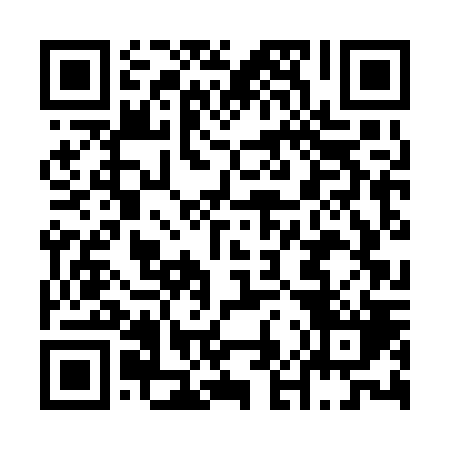 Ramadan times for Dores de Campos, BrazilMon 11 Mar 2024 - Wed 10 Apr 2024High Latitude Method: NonePrayer Calculation Method: Muslim World LeagueAsar Calculation Method: ShafiPrayer times provided by https://www.salahtimes.comDateDayFajrSuhurSunriseDhuhrAsrIftarMaghribIsha11Mon4:434:435:5712:063:316:146:147:2412Tue4:434:435:5712:063:316:146:147:2313Wed4:444:445:5812:053:306:136:137:2214Thu4:444:445:5812:053:306:126:127:2215Fri4:444:445:5812:053:306:116:117:2116Sat4:454:455:5912:053:296:106:107:2017Sun4:454:455:5912:043:296:096:097:1918Mon4:454:455:5912:043:296:086:087:1819Tue4:464:466:0012:043:286:076:077:1720Wed4:464:466:0012:033:286:066:067:1621Thu4:474:476:0012:033:286:056:057:1522Fri4:474:476:0112:033:276:056:057:1423Sat4:474:476:0112:023:276:046:047:1324Sun4:484:486:0112:023:266:036:037:1225Mon4:484:486:0212:023:266:026:027:1126Tue4:484:486:0212:023:256:016:017:1027Wed4:484:486:0212:013:256:006:007:0928Thu4:494:496:0212:013:245:595:597:0829Fri4:494:496:0312:013:245:585:587:0830Sat4:494:496:0312:003:245:575:577:0731Sun4:504:506:0312:003:235:565:567:061Mon4:504:506:0412:003:235:565:567:052Tue4:504:506:0411:593:225:555:557:043Wed4:514:516:0411:593:225:545:547:034Thu4:514:516:0511:593:215:535:537:025Fri4:514:516:0511:593:215:525:527:026Sat4:514:516:0511:583:205:515:517:017Sun4:524:526:0511:583:205:505:507:008Mon4:524:526:0611:583:195:495:496:599Tue4:524:526:0611:573:195:495:496:5810Wed4:524:526:0611:573:185:485:486:57